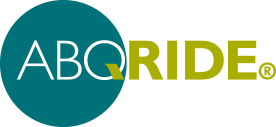 Transit Advisory BoardAlvarado Transportation Center – 2nd FloorMeeting MinutesMay 11, 2017Board Members In Attendance:Lucy Birbiglia, Cristen Conley, Nancy JonesFrancis, David Schott , David Kesner, Brendan Miller, Willie Richardson, , Warren Smith, Bob Tilley, Harris Balkin, Orville PrattMembers of the PublicIn Attendance:Katherine Arndt, Evelyn Kuhn, Cheryl Hunt, Jeff Hertz, Tom MenicucciABQ Ride In Attendance: Bruce Rizzieri, Director; Yvette Garcia, Administrative Assistant; Suhein Medina-Baca, Administrative AssistantMeeting Called to Order: Ms. Conley called the meeting to order at 11:49 AM. She then took roll and asked everyone that was in attendance what their mode of transportation to the meeting was. Acceptance of Agenda: All members of the board approved agenda.Approval of Minutes from April:All members of the board approved the Minutes for April.Public CommentMs. Hunt asked when the Gay Pride Parade was going to be and what detour route 11 will be on.  Mr. Rizzieri said the parade will take place June 10, 2017, the detour will be posted a week before the parade, and signs will go up three days prior to the detour. She also wanted to know if there is service dog program. Ms. Conley responded by saying there was a companion animal pilot project and that it had ended. Mr. Rizzieri said there are no pets allowed on the bus now, but service animals are welcome. He also said that the drivers can only ask if the animal is a pet, if they say yes, then the driver can ask the passenger what function the animal provides. Ms. Hunt asked if there is a City program that paints the curbs in front of the bus stops, and if there is a program she would like to make a request to have a curb painted. He said that ABQ Ride does not have a program to help paint curbs in front of the bus stops, but she can put the request in and he will try and get the maintenance crew out there in the next couple weeks.  The maintenance crew’s priority is to have the 2700 bus stops maintained and cleaned. Ms. Ardt voiced her concern about seeing dogs on the bus with no leashes or muzzles. Mr. Rizzieri stated that the service animals are not required to be on a leash or muzzle but if the service animal becomes aggressive the driver has the right to remove the animal from the bus. Mr.  Tilly suggested that maybe the homeless people can help with painting the curbs and cleaning the stops. Mr. Rizzieri said it would still come out of transit funds because we would have to have someone supervising the volunteers. He also mentioned that there is a new pilot project going in affect next month called “Adopt a stop” and that will help with maintaining and the cleaning the bus stops.  Mr. Miller stated that he was happy to see the route 31 with increased frequency.Presentation from Andrew De GarmoMr. De Garmo gave a presentation on the set of activities and its main steps that it takes when setting up routes. He spoke about Trip scheduling and the tasks it takes to implement each step. He also included in his presentation that there are 1500 hours of service for the weekday and half that amount on Saturday schedule and half of the Saturday schedule amount on Sundays. Chair persons reportNoneDirector’s reportMr. Rizzieri spoke about the ART project he stated that they requested 69 million for the FY 18 budget and the federal funding was approved for 50 million dollars in the FY2017 budget. Some questions were asked from the public about the ADA requirements for the construction. He responded by saying that the construction crews are certified in ADA construction.  The ART project is on schedule and is to be completed early November 2017. Ms. Conley asked about ridership and Mr. Rizzieri said that ridership has decreased but that there is not much that can be done about it, and there are more busses and more supervisors monitoring areas.  Mr. Smith asked if vehicles were included in the budget and Mr. Rizzieri said yes. Unfinished businessThe board members will make the screen shots about where the busses are in the apps a higher priority in the next meeting.Meeting adjourned at 13:17